1.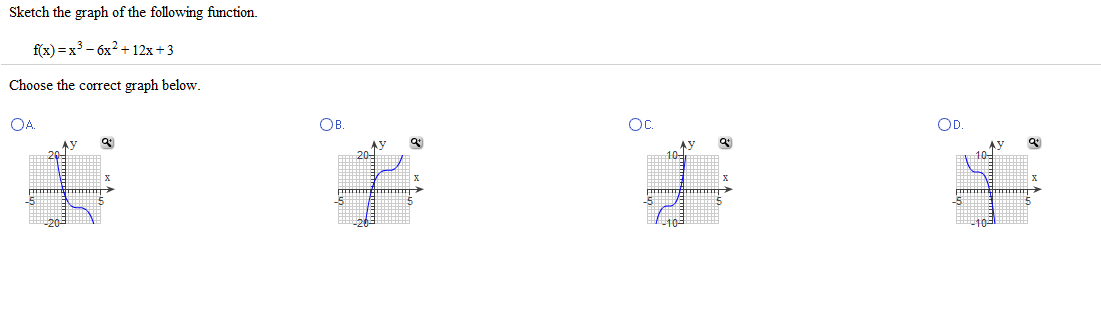 2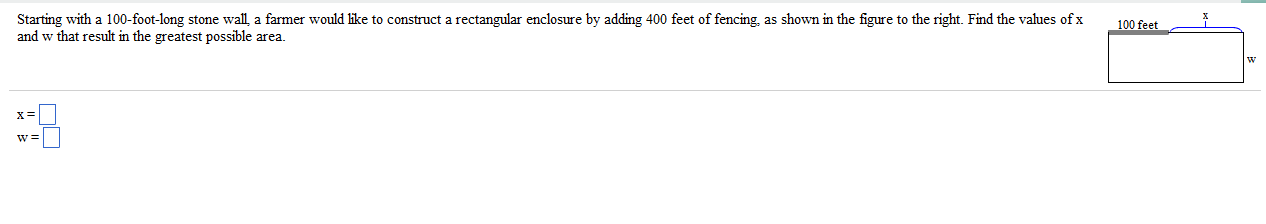 